8. TRADICIONALNI MEĐUNARODNI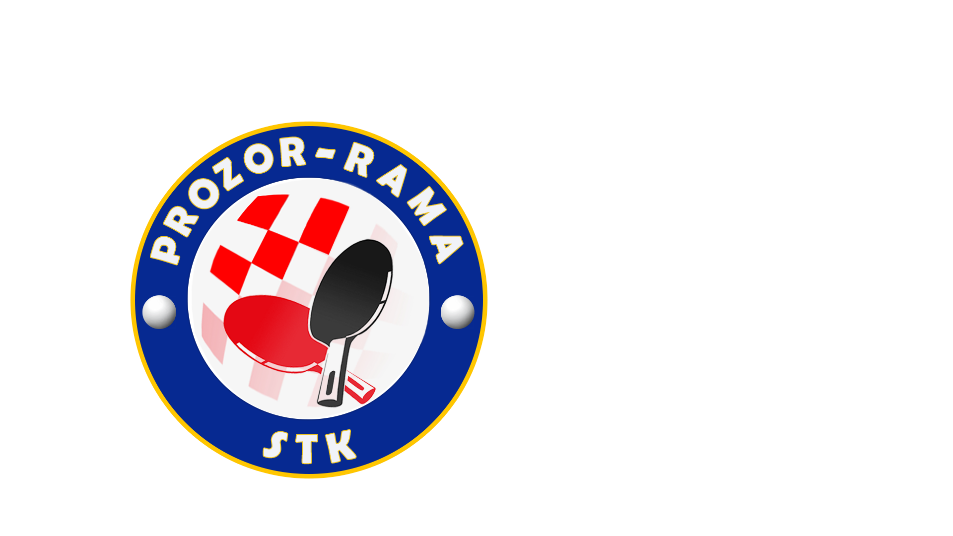 BOŽIĆNI STOLNOTENISKI TURNIR"RAMA OPEN 2023"STK Prozor Rama organizira tradicionalni međunarodni turnir u stolnom tenisu“RAMA OPEN 2023”.Turnir će se održati 09. prosinac 2023.godine (subota), u športskoj dvorani u Prozoru s početkom u 10:00 sati. Pokrovitelji turnira su, Federalno ministarstvo raseljenih osoba i izbjeglica, Općina Prozor-Rama, Vlada HNŽ-a Mostar, JP Elektroprivreda HZ-HB, te ostali sponzori. Kategorije su sljedeće: 

- Apsolutna kategorija do 39 godina, 
- Kategorija  40-49 godina, 
- Kategorija  50-59 godina, 
- Kategorija  60+, 
- Apsolutna kategorija ŽENE   
- Parovi. (U igri parova igra se na dva dobivena seta, zbroj godina igrača minimalno 65 god.). Pravo nastupa imaju svi registrirani igrači, odnosno igračice, bez obzira na godine starosti uz vlastitu odgovornost i uvjet da su uplatili kotizaciju.Igra se na deset profesionalnih stolova marke Tibhar po pravilima ITTF-a. Prijave se primaju najkasnije do 07.prosinac 2023. godine, nakon čega će se obaviti ždrijeb natjecanja.Pozivamo sve ljubitelje stolnoga tenisa na sudjelovanje na VIII. (osmom) Međunarodnom stolnoteniskom turniru "RAMA OPEN 2023” u Prozor-Rami.Svi zainteresirani prijave mogu izvršite na brojeve: 063/524-912 i 063/690-458 (viber ili whatsapp).Kotizacija iznosi 30,00 KM po igraču. Uplatu izvršiti na dan turnira.Za sve sudionike turnira osigurano je zajedničko druženje, zakuska, te dodjela prigodnih nagrada za najbolje natjecatelje. Također je osigurana mogućnost noćenja  u Motelu Rama uz prihvatljivu cijene. Sve informacije na broj 387 36 771 443.Za sve dodatne informacije, kontakt osoba je Dragan Đođo, predsjednik kluba 063/524-912.                                                                                                                                                                                       STK PROZOR-RAMA